Как  приучить ребенка убирать за собой игрушкиКонечно, приучать ребенка убирать за собой нужно. А вот как это сделать хитро, без детских капризов, истерик и нервных затрат со стороны родителей.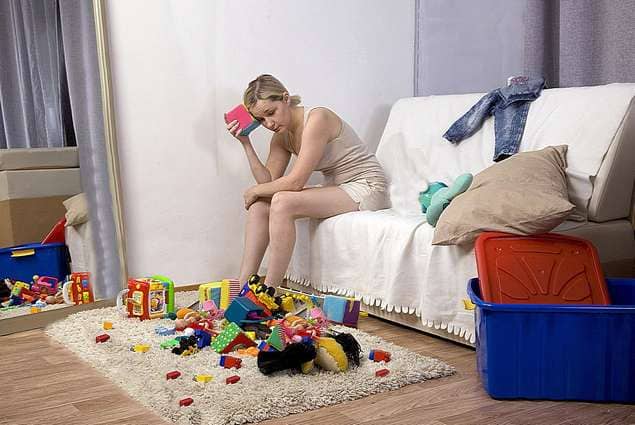 Простые правилаНачни с себя Дети с ранних лет копируют взрослых. Если родители не убирают одежду в шкаф, книги на полки, оставляют продукты на столе, ребенок будет повторять их поведение. И наоборот.Будьте настойчивы. Как бы малыш не отказывался, а убрать за собой придется. Никаких мультфильмов, сладостей и прогулок не будет, пока игрушки не окажутся на местах. Дайте это понять ребенку.Воспитывайте регулярно. Если взялись приучать к порядку, делайте это ежедневно. Воспитывать раз или два в неделю не получится. Результата не будет!Не заставляйте, не ругайте и не кричите! Насильственные методы отбивают стремление помогать, а вам ведь нужно его привить.Ребенок не хочет убирать игрушки — что делать?        Как научить ребенка убирать за собой игрушки? Все, что вам понадобится — позитивный настрой. Немногие родители знают, но маленькие дети легко заряжаются положительными эмоциями. А если у крохи приподнятое настроение, с ним легче договориться.Всех по домамПридумайте для игрушек домики. Так малышу легче ориентироваться в комнате. Например, куклы будут жить в шкафу, машины в гараже, конструктор в ящике. Еще лучше, если коробки и места хранения плюшевых зверушек превратить в яркие жилища. Ящик для конструктора обклейте цветной бумагой, нарисуйте окошки, смастерите треугольную крышу из картона. Машинам обозначьте гаражи, куклам сшейте мягкие подушечки в домик. Немного творчества — и ваш карапуз окажется в стране игрушек. А здесь есть правило — после игры убирать всех по домам.Полезные советыПриучайте малыша к порядку с раннего детства. Тогда к четырем годам у него уже выработается стойкая привычка.Чтобы ребенку было легче наводить порядок, регулируйте количество игрушек. Спрячьте часть их в дальний ящик и периодически меняйте местами. Вовремя избавляйтесь от ломаных, ненужных и неинтересных.Не забывайте хвалить. Порой достаточно одной лишь похвалы родителя, чтобы у крохи выработалось стремление поддерживать порядок.Выбирайте время на уборку до того, как малыш устанет, захочет спать и начнет капризничать.С раннего возраста поддерживайте стремление маленького человека помогать взрослым. Пусть вас не пугает разбитая посуда и пролитый чай. И ни в коем случае за это не ругайте. Ведь он старался, убирал. Эта небольшая жертва сполна компенсируется в будущем.Будьте терпеливы. Да, тяжело, да, трудно, но лишь терпением и настойчивостью вы добьетесь положительного результата.Приучайте постепенно. Маленькой крохе тяжело собрать все игрушки, поэтому мама помогает. Чем взрослее чадо, тем меньше помощь взрослого.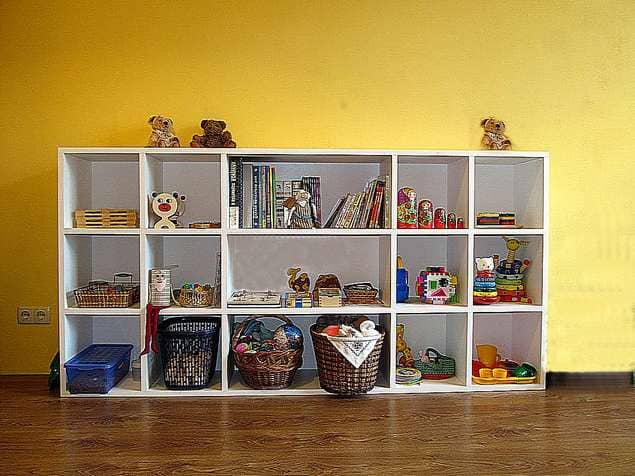  как правильно размещать предметы.
Чего делать нельзя категорически:Заставлять. Кричать.Делать за ребенка.Оставлять без поощрения — похвалы.Уважаемые родители! Помните: как бы ребенок себя не вел, вы умнее и хитрее его.